Karadeniz Bölgesi 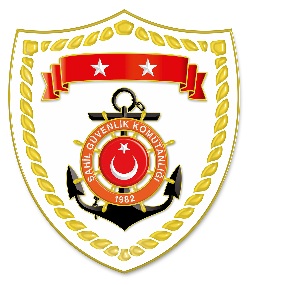 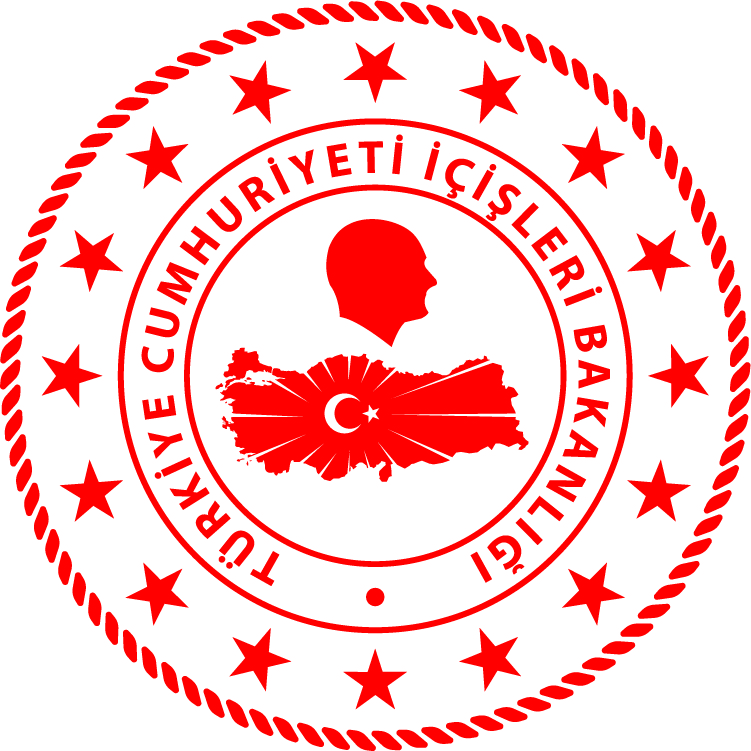 Akdeniz Bölgesi S.NUTARİHTESPİTUYGULANAN İDARİ PARA CEZASI MİKTARI (TL)CEZANIN KESİLDİĞİİL/İLÇE-MEVKİİAÇIKLAMA113 Ekim 2021Belirlenen karaya çıkış noktasından ürünlerini çıkarmamak
(2 işlem)32.730TRABZON/SürmeneToplam 
2 işleme 32.730 TL idari para cezası uygulanmıştır.S.NUTARİHTESPİTUYGULANAN İDARİ PARA CEZASI MİKTARI (TL)CEZANIN KESİLDİĞİİL/İLÇE-MEVKİİAÇIKLAMA113 Ekim 2021Limanda dalarak su ürünleri avcılığı yapmak545ADANA/Ceyhan1 işleme 545 TL idari para cezası uygulanmıştır.